            KIFAYAT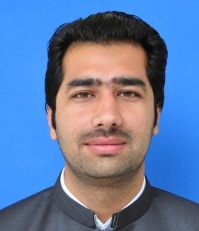 Nationality: Pakistani Address: Dubai U.A.EEmail: kifayat.350367@2freemail.com PROFESSIONAL OBJECTIVE (Electrical (Electronics) Engineer) :	Seeking a challenging and rewarding career in a dynamic organization that offers me the opportunities to use my experience and knowledge for professional development and personal growth, and enabling me to contribute positively towards the organization’s profitability, goals and objectives.EDUCATIONAL BACKGROUND   :Bachelor of Science in Electrical (Electronics) Engineering from Comsats Institute of Information Technology Abbottabad,PakistanMEMBERSHIPS:Member of Pakistan engineering council (PEC) Pakistan.Professional Work Experience    1.5 Years COMPANY   :     HABIB CONSTRUCTION SERVICES (Pakistan)DESIGNATION:  MEP ENGINEERDURATION    :    Sep 2016 to Dec 2016.JOB RESPONSIBILITES:Electrical design using AutoCAD Electrical. Responsible for all MEP Projects with all the activities drawing and execution in the site, Responsible on all the labors tasks and the subcontractors.Attend Site Progress Meetings and MEP Coordination Meetings to discuss and resolve any design or construction issues with consultant. Review Drawings before submission, method statement & consultant’s specification. Responsible for Submitting and approvals for all the Projects. Assisting and supervising foremen for any difficulties in site situations. Managing the BOQ and the Contracts for the new projects.Planning, prepare all materials and tools required in the site without delay from the site requirement as per store capacity. Responsible for Inspection with the Authority Telecom, Civil Defense representatives.Main Projects:-Construction of 17 Storey Bharia Grand Hotel, Bharia Town Lahore.2.          COMPANY   :    PESHAWAR ELECTRIC SUPPLY COMPANY LTDDESIGNATION:   ASSISTANT ELECTRICAL ENGINEERDURATION     :    Sep 2015 to Aug 2016.            JOB RESPONSIBILITIES:Supervision and controlling of whole power house through SCADA.Working and hand on experience on MMS (maintenance and management system).Operation and maintenance of all power equipment’sIssue proper spare utilization and project implementation for the management.Identification and prioritization of faults via network alarms.Co-operate with plant specialists to ensure quick recovery from service failure.Supervision and monitoring of power house system via SCADA software.Instrumentation Section(Generator, Excitation Process, AVR, Transformers) Switchyard (11kV supply system of Powerhouse, Circuit breakers, Station Service System)Awards and Achievements:Prime Minister ICT R&D Fund Scholarship Holder for BS Electrical (Electronics) Engineering         (Four Year Program)Certification:Two Months Training on PLC & SCADA           (SINA Institute of Networks & Aesthetics, Islamabad)COMPUTER SKILLS:AutoCAD Electrical: Electrical CAD detailed drawings, drafting electrical designs, basic workflow, schematic editing, schematic wiring, schematic symbols& symbol libraries, schematic reporting, panel layouts, 3ɸ-Circuits, automation tools, PLC modules.Win 7, Win XP, Win 8, Win 10, Internet.C++, OOP, Machine Language, Assembly Language, HDL, MATLAB (Academic Level)MS Office (Word, Excel, PowerPoint).NETWORKING SKILLS :CCNA (Routing & Switching). ACADAMIC PROJECTS:Final Year Project: Three Phase Invertor and Synchronization.7th Semester Project: Temperature Control Fan Using Microcontroller.5th Semester Project: Street Light Automation.LANGUAGE SKILLS:English: Proficient (speaking, reading, writing).Urdu:  Proficient (speaking, reading, writing) Pashto: Native.BEHAVIROL COMPITANCIES:Highly determined and dedicated towards work.Result Oriented & Strategic Thinker.Agile learner, disciplined & honest in work.Adaptable to any new environment.